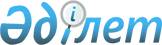 О размещении государственного образовательного заказа на обучение слушателей подготовительных отделений организаций высшего и (или) послевузовского образования Республики Казахстан на 2023-2024 учебный годПриказ Министра науки и высшего образования Республики Казахстан от 10 августа 2023 года № 402
      В соответствии с пунктом 2 постановления Правительства Республики Казахстан от 20 апреля 2021 года № 253 "Об утверждении государственного образовательного заказа на подготовку кадров с высшим и послевузовским образованием, а также техническим и профессиональным, послесредним образованием в организациях образования, финансируемых из республиканского бюджета (за исключением организаций образования, осуществляющих подготовку кадров для Вооруженных Сил Республики Казахстан, других войск и воинских формирований, а также специальных государственных органов), на 2021 - 2022, 2022 - 2023, 2023 - 2024 учебные годы" ПРИКАЗЫВАЮ:
      1. Разместить государственный образовательный заказ на обучение слушателей подготовительных отделений организаций высшего и (или) послевузовского образования Республики Казахстан на 2023-2024 учебный год согласно приложению к настоящему приказу.
      2. Комитету высшего и послевузовского образования Министерства науки и высшего образования Республики Казахстан в установленном законодательством Республики Казахстан порядке обеспечить:
      1) в течение десяти календарных дней после подписания настоящего приказа направление его на казахском и русском языках в Республиканское государственное предприятие на праве хозяйственного ведения "Институт законодательства и правовой информации Республики Казахстан" Министерства юстиции Республики Казахстан для официального опубликования и включения в Эталонный контрольный банк нормативных правовых актов Республики Казахстан; 
      2) размещение настоящего приказа на интернет-ресурсе Министерства науки и высшего образования Республики Казахстан.
      3. Контроль за исполнением настоящего приказа возложить на курирующего вице-министра науки и высшего образования Республики Казахстан.
      4. Настоящий приказ вводится в действие со дня подписания. Государственный образовательный заказ на обучение слушателей подготовительных отделений организаций высшего и (или) послевузовского образования Республики Казахстан на 2023-2024 учебный год
					© 2012. РГП на ПХВ «Институт законодательства и правовой информации Республики Казахстан» Министерства юстиции Республики Казахстан
				
      Министр науки и высшего образованияРеспублики Казахстан 

С. Нурбек
Приложение к приказу
Министра науки и высшего
образования Республики
Казахстан от "___"
_______2023 года № Наименования организаций высшего и (или) послевузовского образования Объем государственного образовательного заказа (мест) Лица казахской национальности, не являющиеся гражданами Республики Казахстан Лица казахской национальности, не являющиеся гражданами Республики Казахстан Лица казахской национальности, не являющиеся гражданами Республики Казахстан
1.
Некоммерческое акционерное общество "Карагандинский университет имени академика Е.А. Букетова"
50
2.
Некоммерческое акционерное общество "Казахский национальный университет имени аль-Фараби"
290
3.
Учреждение "Международный казахско-турецкий университет имени Ходжи Ахмеда Ясави"
50
4.
Некоммерческое акционерное общество "Евразийский национальный университет имени Л.Н. Гумилева"
400
5.
Некоммерческое акционерное общество "Южно-Казахстанский университет имени М. Ауэзова"
130
6.
Некоммерческое акционерное общество "Северо-Казахстанский университет имени Манаша Козыбаева"
50
7.
Некоммерческое акционерное общество "Торайгыров университет"
75
8.
Некоммерческое акционерное общество "Кокшетауский университет имени Ш. Уалиханова"
20
9.
Некоммерческое акционерное общество "Кызылординский университет имени Коркыт Ата"
30
10.
Некоммерческое акционерное общество "Восточно-Казахстанский технический университет имени Д. Серикбаева"
50
11.
Некоммерческое акционерное общество "Карагандинский индустриальный университет"
15
12.
Некоммерческое акционерное общество "Университет имени Шакарима города Семей"
40
13.
Некоммерческое акционерное общество "Таразский региональный университет имени М.Х. Дулати"
15
14.
Некоммерческое акционерное общество "Южно-Казахстанский государственный педагогический университет"
50
15.
Некоммерческое акционерное общество "Западно-Казахстанский аграрно-технический университет имени Жангир хана"
15
16.
Некоммерческое акционерное общество "Павлодарский педагогический университет"
20 Итого Итого 1300 Для усиления языковой подготовки Для усиления языковой подготовки Для усиления языковой подготовки
1.
Некоммерческое акционерное общество "Карагандинский университет имени академика Е.А. Букетова"
30
2.
Некоммерческое акционерное общество "Северо-Казахстанский университет имени Манаша Козыбаева"
20
3.
Некоммерческое акционерное общество "Кокшетауский университет Ш. Уалиханова"
10
4.
Некоммерческое акционерное общество "Южно-Казахстанский университет имени М. Ауэзова"
40
5.
Некоммерческое акционерное общество "Евразийский национальный университет имени Л.Н. Гумилева"
65
6.
Учреждение "Международный Казахско-Турецкий университет имени Ходжи Ахмеда Ясави"
20
7.
Некоммерческое акционерное общество "Южно-Казахстанский государственный педагогический университет"
15 Итого Итого 200 Иностранные граждане Иностранные граждане Иностранные граждане
1.
Некоммерческое акционерное общество "Казахский национальный университет имени аль-Фараби"
47
2.
Некоммерческое акционерное общество "Евразийский национальный университет имени Л.Н. Гумилева"
3 Итого Итого 50 Граждане Турецкой Республики и других тюркоязычных республик Граждане Турецкой Республики и других тюркоязычных республик Граждане Турецкой Республики и других тюркоязычных республик
1.
Учреждение "Международный Казахско-Турецкий университет имени Ходжи Ахмеда Ясави"
200 Итого Итого 200